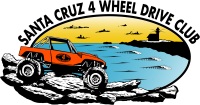 Run Sign In Sheet             Members                               Guests